Guía Formativa N° 2 Lenguaje y Comunicación 2 º Año Básico.Nombre: ___________________________________________ Fecha:       de          del 2020Objetivo de Aprendizaje: -Identificar tipo de textos. (Poema)                                               -Reconocer sonido y grafía ca, co ,cu                                               -Identificar conector YGuía de Reforzamiento letra C (ca, co, cu), poema y conector “Y”1.- Lee el siguiente poema: Habilidad: Identificar y comprender.1) ¿Cuántos versos tiene el poema? ___________________________________2) ¿Cuántas estrofas tiene el poema? _________________________________3) ¿Cuál es el título del poema? _______________________________4) Realiza un dibujo de la lectura.2.- Escribe la palabra de cada dibujo: ca,co,cu.	Habilidad: Identificar, crear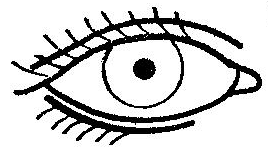 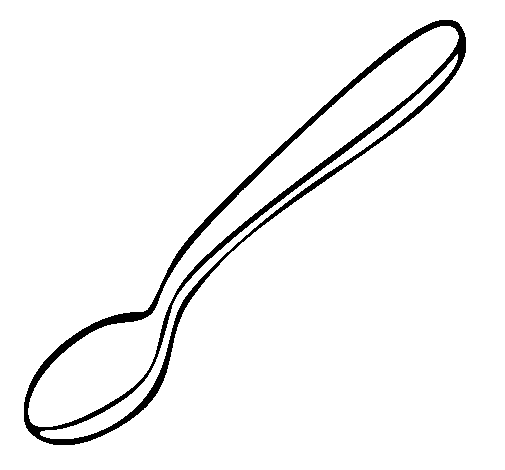 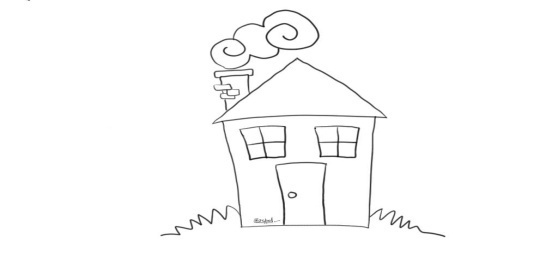                       _____________________                          _____________________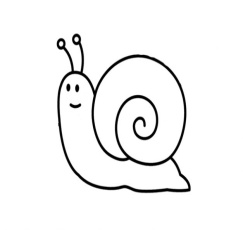 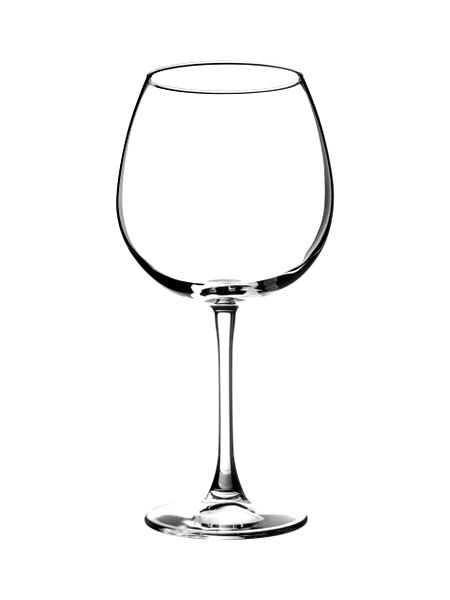                       _____________________                         _____________________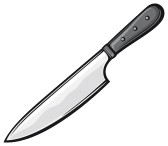 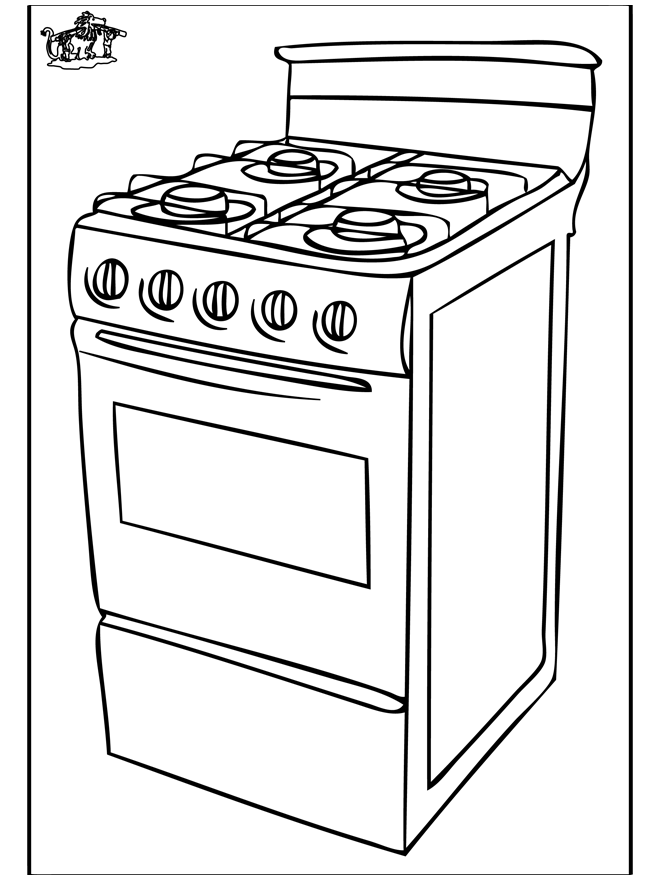                        _____________________                       ______________________3.- Dibuja lo que lees: Habilidad: Reconocer y crear.         Coca - cola                                            camisa   Candado                                              copa 4.-  Lee y completa con el conector y. Habilidad: Analizar, identificar.  *Esta guía tiene un 60% de exigencia”                          L : 60 a 100% de logro                        NL: menos del 60% de logroPuntaje ObtenidoLNLInstrucciones para los/las estudiantes: Lee atentamente cada pregunta y responde en el espacio dado/ o selecciona respuesta según corresponda.Continúa revisando la página del Colegio para que continúes desarrollando nuevas actividades y revises tus avances.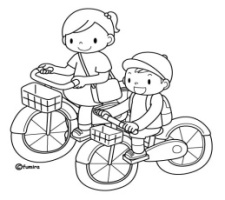 a) Mila _________Memo salen a pasear.      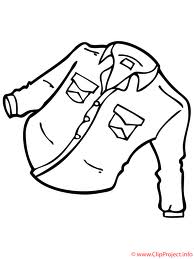 b) La camisa ___________  la copa. 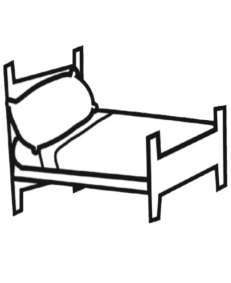 c) El lápiz _________ la cama.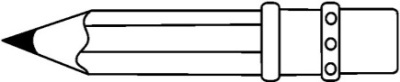 d) La casa        la mesa. 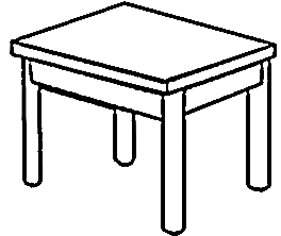 